Interfraternity Council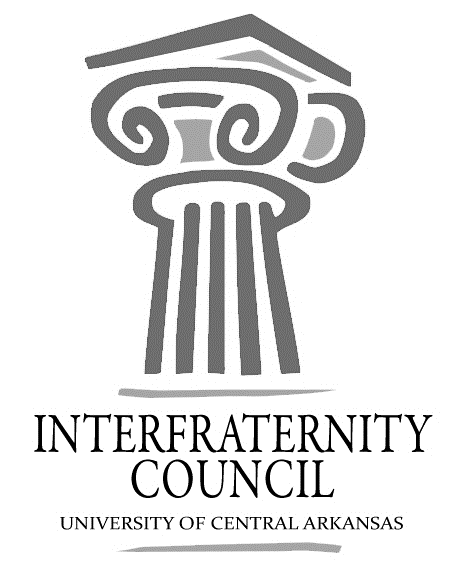 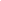 General MeetingUniversity of Central Arkansas Tuesday, February 20, 2018ucaifcexec@gmail.comInterfraternity Council Contact InformationAgendaCommence Meeting:Delegate Roll CallGuest speakersCarly Jo: Bear service challenge - 30 volunteer hours. 100 hours before graduation = cord. uca.edu/volunteer. Haley Fowler: 4th annual day of giving. 2018 raising money for all funds, greek life being one. uca.edu/dayofgiving.  Spread the word (i.e. alumni, family, students)Executive DiscussionVP of Development – Lance Cook (absent)VP of Recruitment – Chase Bicanovsky (absent)VP of Judicial Affairs – Colton Rowe VP of Communications – Lamon WadeDues are due March 5 (Kappa Sig and PIKE are the only ones who have paid)President – Drew Himstedtbig event is march 10day of giving march 8constitution changes in new business (four potential)Advisors’ ReportStudent Involvement Awards April 18, award apps due on OrgSync March 19young alumni teaching on March 7th SC room 214 on life skills (i.e. taxes, finance, voting)Old BusinessNew BusinessConstitution Changesmove constitution change (sig ep second)article 3, section 3, sub section d - membership rosters sent to advisor (phi sig second)motion to vote (sig ep second) passes with vote of 6article 3, section 3 - sending representatives to Greek Summit planned by IFC (sig nu second)motion to vote, passes with 6 votesarticle 4, section 7 - each representative and one other chapter member attend IFC meetings, IFC rep only required to come, not presidents (sig nu motion to vote, phi sig second)passes with everyonearticle 4, section 4 IFC general body meetings - strike section 4 entirely since section 7 states the same thing (sig ep motion to vote, phi sig second)passes with everyoneChapter ReportsAlpha Sigma Phi- No ReportBeta Upsilon Chi – No Report April 15, Saturday - Chili cook off event (DZ fundraiser)Kappa Sigma – No ReportPhi Gamma Delta – No ReportPhi Sigma Kappa – No ReportPi Kappa Alpha – No ReportSigma Nu – No ReportSigma Phi Epsilon – No ReportSigma Tau Gamma – No Report (absent)End Meeting: President Drew Himstedtjhimstedt1@cub.uca.eduVP CommunicationsLamon Wadelwade3@cub.uca.eduVP Judicial AffairsColton Rowecrowe3@cub.uca.eduVP RecruitmentChase Bicanovskycbicanovsky1@cub.uca.eduVP Development Lance Cooklcook8@cub.uca.eduAdvisorKatie Frazierkfrazier6@uca.edu